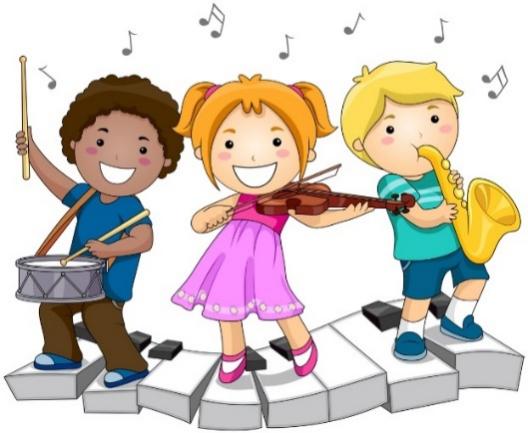 МЕТОДИКА МУЗИЧКОГ ВАСПИТАЊА ОАС Васпитач у предшколским установамаДруги колоквијумПоправни колоквијум одржаће се 19. јуна, у термину полагања испита. Студенти који су положили први и други колоквијум у јунском року могу уписати коначну оцену. Предметни наставник:     Доц. др  Наташа ВукићевићРед. бр.Име и презиме студентабр. индексаБр. поена1.Катарина Обрадовић2021/023638/45положила2.Милунка Милановић2021/0214        14/45није положила3.Марина Давинић2021/023418/45није положила4.Кристина Алексић2021/020631/45 положила5.Александра Ђорђевић2021/023510/45 није положилаМарија Ђорђевић2021/025911/45није положилаМарија Богдановић2021/023825/45положилаАлександра Фератовић2021/021626/45положилаАлександра Цветковић2021/022832/45положилаЈована Бошковић2021/022432/45положилаСара Брашић2021/023111/45није положилаЗорана Илић2021/027023/45положилаАлександра Стевановић2021/022223/45 положилаНаталија Ђорђевић2021/024029/45 положилаАња Арсенијевић 2021/023032/45положилаТамара Окановић2021/021730/45положилаНевена Павловић2021/024913/45 није положилаНина Заграђанин2021/022912/45није положилаАндријана Бешинић2021/020223/45положилаЈована Бошковић2021/021323/45положилаЈелена Јанковић2021/023921/45није положилаУна Михајловић2021/022728/45положилаСања Шмигић2021/024119/45није  положилаЈована Бошковић2021/021113/45није положилаМарија Петровић2021/025230/45положилаАна Антић2021/020332/45положилаЈелена Ђорђевић2021/020836/45положилаСофија Станковић2021/021030/45положилаТамара Стевановић2021/020435/45положилаМарија Вуксановић2021/020919/45није положилаИлија Срећковић2021/021923/45положиоИвана Јанићијевић2021/022519/45није положила Наташа Јовановић2021/0221/није положила